Wanderung mit dem Wanderwart des Solling Vereins Wolfgang HeiseDer 29. September war ein herrlicher Frühherbst Tag. Ideal für eine Wanderung des  Sollingvereins. Start für unsere Wanderung war der Parkplatz „Erlebniswald Schönhagen“. Als wir nach kurzer Zeit den Wald verließen, erwartete uns ein herrlicher Blick über das Sonnen durchflutete Ahletal. Schönhagen und Kammerborn lagen uns am Waldrand zu Füssen.  2 km später kam der leichte Abstieg zum Luna Bach. Der plätschernde Bach führte uns zur Quelle. Nach dem Genuss des Quellwassers folgten wir einem Schotterweg, stetig Berg auf, bis zum Plateau des Solling Turmes. Ungefähr die Hälfte unserer Wandergruppe bestieg den Turm. Für die Mühe gab es eine tolle Fernsicht. Von oben konnte man den Gaußsturm, sowie die Höhenzüge des Kaufunger- und des Brahmwaldes sehen. Die Herbstfärbung in den nahen Buchenmischwäldern setzte gerade ein. Zurück ging es 600 Meter auf dem gleichen Weg, danach folgten Schotterwege zum Eichenwassergrund. Unterhalb der Harlingsköpfe  tauchten die Wiesen von Steinborn auf. Gleich hinter der ehemaligen Försterei am Ende der Trockenmauer wanderten wir gemächlich Talwärts zu unserem Ausgangspunkt. Nach 13 km beeindruckender Wanderung bietet sich an warmen Sommertagen der Badeteich zur Erfrischung an. Wir nutzen die Gelegenheit in der gemütlichen Restauration des Campingplatzes den Tag bei Kaffee und Kuchen ausklingen zu lassen. -------------------------------------------------------------------------14 Uhr bietet der Solling Verein eine geführte Rundwanderung an. Es geht vom Erlebniswald Schönhagen über die Lunaquelle zum Sollingturm und zurück über Steinborn. Für nicht so geübte Wanderer besteht die Möglichkeit von der Lunaquelle direkt nach Steinborn zu gehen.  Informationen in Kürze:-Ausrichter: Sollingverein e.V.-Termin: Samstag,29.September 2018 um 14:00 Uhr-Treffpunkt: Anfahrt/ Anfahrt: Parkplatz Erlebniswald Schönhagen -Strecke: 13,3km (verkürzt 6,5km),  250 Höhenmeter, 4 h, mittelschwer auf gut begehbaren Wegen.-Die Wanderung erfolgt auf eigene Gefahr -Sie findet nicht bei Unwetterwarnung  statt-Kosten: 0,-€-Rucksackverpflegung-Anmeldung bis:23.09.2018 unter Tel.: 05536/369, oder heise.wolfgang.solling@web.de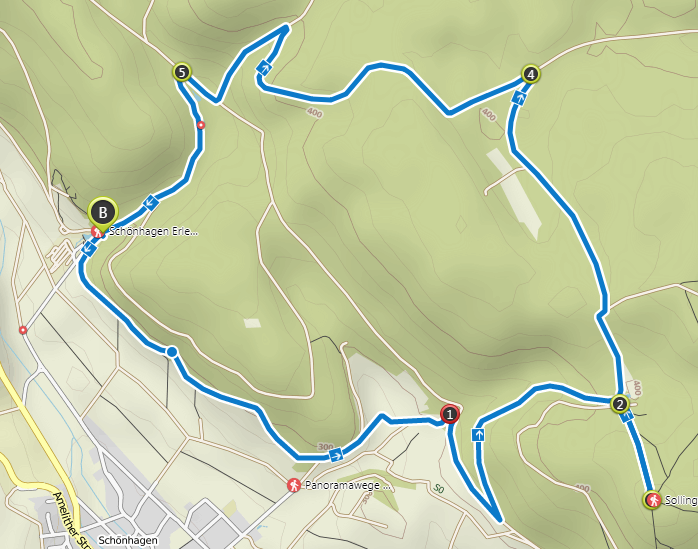 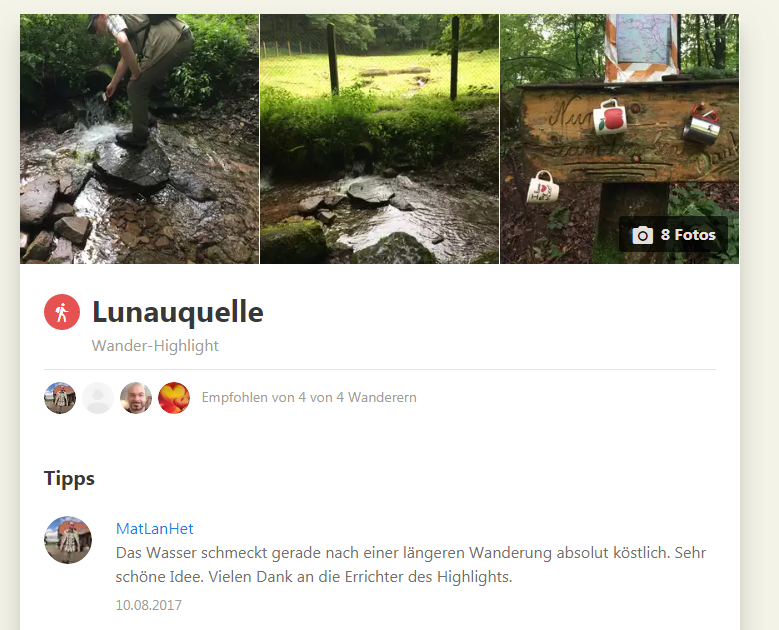 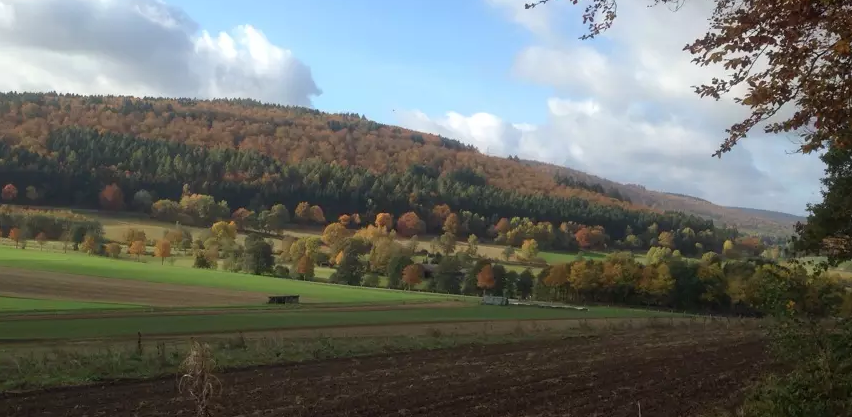 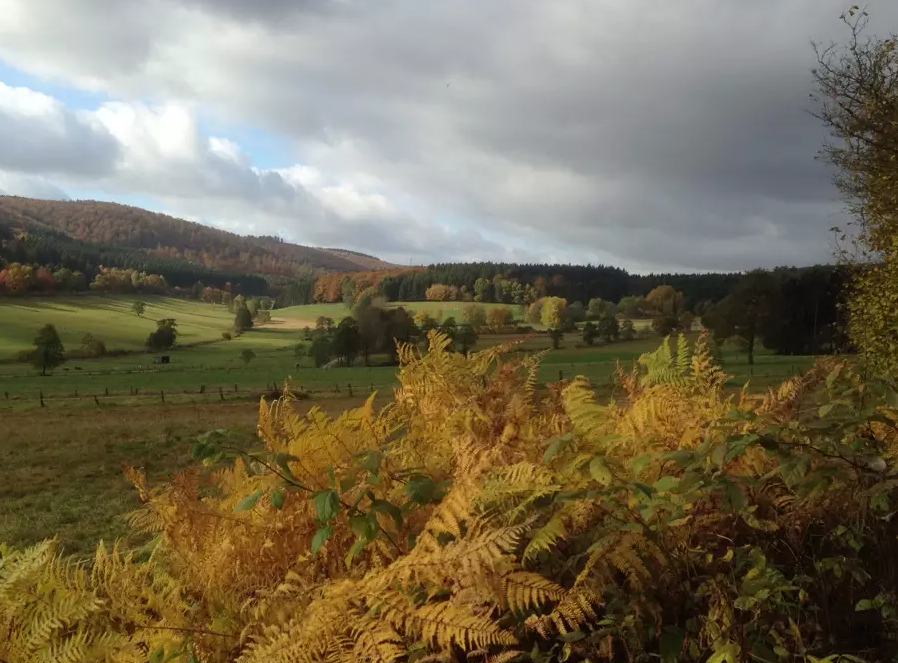 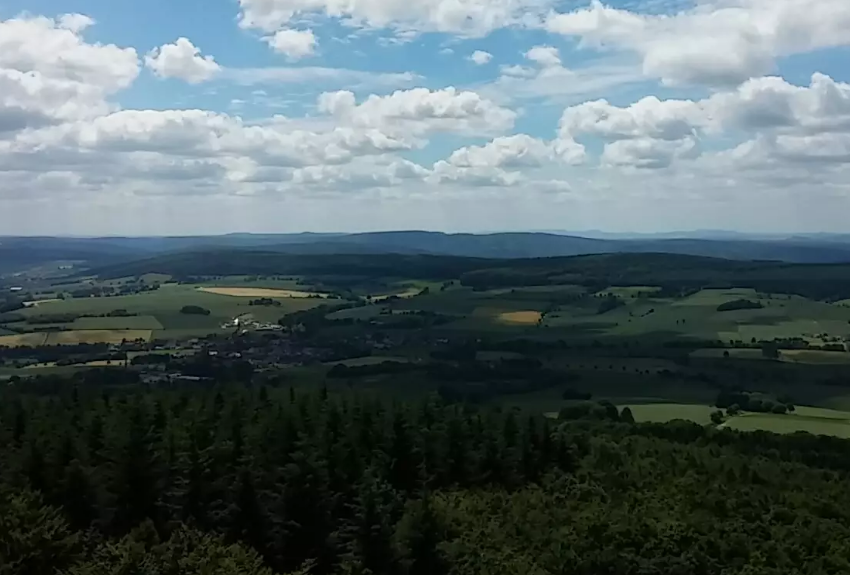 